د افغانستان اسلامي جمهوریت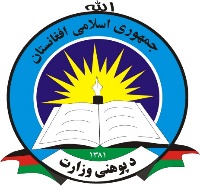 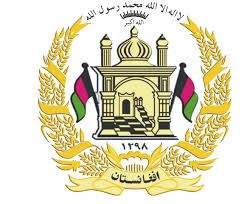 د پوهنې وزارت         د (                    ) معینیت                                                 د (                         ) ریاست د (                       ) اداره/  ښوونځۍ                                                                د کارکوونکي د معاش د حوالې د اخیستلو فورمهدا برخه باید د کارکوونکي لخوا تکمیل شي:د کارکوونکي نوم:(	   )    ولد/بنت: (	           	)  دنده: (	      ) ID/APIN/ACC: (		)د معاشونو د حوالې ډول: د اجزاو او ضمیمو په ګډون ټول معاش	 رتبوي معاش		  مسلکي معاش		  ماکول   		   د موټر کرایه		  د قدم – بست پرمختګ		  کمکي معاش		  اضافه کاري 		  حق الزحمه  		  اکرامیه  		  داسی نور  ...له    /   /    139    څخه تر   /   /  139 پورې د میاشتو یا ورځو تعداد چې معاش یې پاتې دی : (       ) میاشتې      یا     (     	) ورځېد دغه برخې ثبتول اختیاري دي – لږ حواله شوی مبلغ (                          )نېټه:   /     /        139    د کارکوونکي لاسلیک (                   ) دا برخه باید د ادارې یا با صلاحیته مقام لخوا تکمیل شي:د اړوند ریاست / وزارت د مقام حکم:وکتل شو: (                                                                                                            )نېټه :  /    /  139    لاسلیک  (                       )